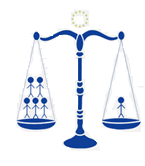 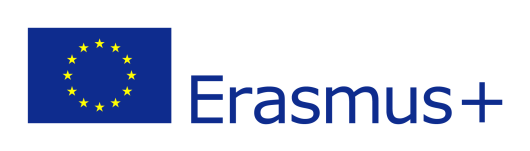 KA2 – Cooperation and Innovation for Good PracticesSTRATEGIC SCHOOL PARTNERSHIP PROJECTHIGH SCHOOL DROP OUTS:  “One is toomany”Evaluation of  Activity 4. Seminars and workshops for all stakeholders / LITHUANIAPreventative day took place on November 17th 2015 in Kaunas Jesuit High School which involved all school community.Goals  : respond to the needs of students according different age groups, to help them to discover the answers and solutions to their concerns on how to deal with routine or complex situations  in life.Objectives: to create conditions for students to gain knowledge about negative effects of smoking, the use of alcohol, psychotropic substances. To improve  cooperation, crisis resolution skills. To strengthen students self-esteem, self-confidence by participating in lectures and workshops. To build strong school community.Seminars and workshops for junior students: cyber bullying; personal data protection on the Internet; juridical education; addictions; volunteering; “Mission Siberia”, children helpline.Seminars and workshops for senior students: know yourself better ( workshops for boys and girls about: self-discovery, love-falling in love, communication, psychology, relationship creation);Amthauer test -  test that helps to reveal  students' inborn and acquired skills(useful for choosing career path);your vocation -meeting with the priest who witnessed and shared his experiences and vocation; development cooperation: cooperation and helping  countries that experience war, famine, diseases, other social factor. Students were introduced to the possibilities of how  join the network of support ; hormonal contraception; how to cope with stress; writing a motivational letter; time management;Methods applied: lectures, workshops, group work, discussions, creative tasks, presentations, competitions, quizzes, games, simulations.Seminars for parents:   “Safe adolescence”;   “Middle age crisis”Seminar for teachers: “Fostering creativity”Student’s evaluation of the day 8,7 (out of 10). In their reflections they wrote that it was a very useful experience, they got a lot of important knowledge which they will apply in their life, they had the opportunity to discuss the most critical problems, to consult the lecturers.30 lecturers participated in the event -students’ parents, alumni, volunteers.                                                                                                                      Loreta Čižinauskienė                                                                                                                      Teacher Project Coordinator                                                                                                                      In Lithuania